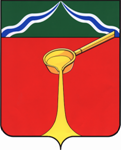 Калужская областьЛ Ю Д И Н О В С К О Е    Р А Й О Н Н О Е     С О Б Р А Н И Е муниципального района«Город Людиново и Людиновский район»Р Е Ш Е Н И Еот 22.08.2018 г. 				                                                                      № 30О порядке ведения перечня видовмуниципального контроля и органовместного самоуправления муниципального района «Город Людиново и Людиновский район», уполномоченных на его осуществлениеВ соответствии с п. 1 ч. 2 ст. 6 Федерального закона от 26.12.2008 N 294-ФЗ "О защите прав юридических лиц и индивидуальных предпринимателей при осуществлении государственного контроля (надзора) и муниципального контроля",  Устава муниципального района «Город Людиново и Людиновский район» Людиновское Районное СобраниеРЕШИЛО:         1. Утвердить порядок ведения перечня видов муниципального контроля и органов местного самоуправления муниципального района «Город Людиново и Людиновский район», уполномоченных на его осуществление (прилагается).2. Контроль за исполнением настоящего решения возложить на председателя постоянной комиссии по местному самоуправлению, соблюдению законности, контролю и депутатской этике В.В.Лазареву.         3. Настоящее решение вступает в силу после официального опубликования.  Глава муниципального района«Город Людиново и Людиновский район»                                                          Л.В.Гончарова Приложение к решению	к решению Людиновского Районного Собрания                                                                                                                      от_22.08.2018 г. №_30О порядке ведения перечня видов муниципального контроля и органовместного самоуправления муниципального района«Город Людиново и Людиновский район»,уполномоченных на его осуществление1. Настоящий Порядок определяет правила ведения перечня видов муниципального контроля и органов местного самоуправления муниципального района «Город Людиново и Людиновский район», уполномоченных на его осуществление (далее - Порядок).2. Формирование и ведение Перечня видов муниципального контроля и органов местного самоуправления муниципального района «Город Людиново и Людиновский район», уполномоченных на его осуществление (далее - Перечень), осуществляются администрацией муниципального района «Город Людиново и Людиновский район»  (далее - администрация) по форме согласно приложению к настоящему Порядку. Перечень утверждается постановлением администрации.3. В Перечень включается следующая информация:- наименование вида муниципального контроля, осуществляемого на территории муниципального района «Город Людиново и Людиновский район»;- наименование органа местного самоуправления муниципального района, уполномоченного на осуществление соответствующего вида муниципального контроля;- реквизиты муниципальных правовых актов муниципального района, устанавливающих порядок организации и осуществления муниципального контроля в соответствующей сфере деятельности, а также полномочия органа местного самоуправления на его осуществление.4. Актуализация Перечня может быть направлена на:- включение в Перечень видов муниципального контроля;- исключение из Перечня внесенных в него видов муниципального контроля;- корректировку (изменение, дополнение, удаление) информации, включенной в Перечень, в том числе в части наименования видов муниципального контроля и иной включенной в Перечень информации.В случае принятия нормативных правовых актов, требующих внесения изменений в Перечень, предложения по актуализации Перечня направляются в профильный  отдел администрации, осуществляющий муниципальный контроль, в срок не более 10 рабочих дней со дня вступления в силу таких нормативных правовых актов.Предложения по актуализации Перечня должны содержать в себе нормативные правовые обоснования предлагаемых изменений со ссылками на конкретные положения нормативных правовых актов.Профильный отдел администрации в срок не более 30 дней рассматривает представленные предложения по актуализации Перечня и осуществляет соответствующую корректировку Перечня видов контроля.5. Ответственность за своевременность, полноту и достоверность направляемых предложений по актуализации Перечня несут руководители структурных подразделений администрации, осуществляющих муниципальный контроль.6. Актуальная версия Перечня подлежит размещению на официальном сайте администрации в информационно-телекоммуникационной сети Интернет не позднее 10 рабочих дней после утверждения (актуализации) Перечня.Приложениек Порядку ведения перечня видов муниципального контроляПЕРЕЧЕНЬВИДОВ МУНИЦИПАЛЬНОГО КОНТРОЛЯ И ОРГАНОВ МЕСТНОГОСАМОУПРАВЛЕНИЯ МУНИЦИПАЛЬНОГО РАЙНА "ГОРОД ЛЮДИНОВО И ЛЮДИНОВСКИЙ РАЙОН»",УПОЛНОМОЧЕННЫХ НА ЕГО ОСУЩЕСТВЛЕНИЕN п/пНаименование вида муниципального контроля, осуществляемого на территории муниципального района  «Город Людиново и Людиновский район»Наименование органа местного самоуправления муниципального района  «Город Людиново и Людиновский район», уполномоченного на осуществление соответствующего вида муниципального контроляРеквизиты муниципальных правовых актов муниципального района  «Город Людиново и Людиновский район», устанавливающих порядок организации и осуществления муниципального контроля в соответствующей сфере деятельности, а также полномочия органа местного самоуправления на его осуществление1234